1	引言国际网络上存在不同形式的迂回呼叫程序（ACP）；由于网络的日益复杂化以及基于IP的基础设施及服务的出现和激增，越来越难以对ACP的特性做出描述。ACP对各方的影响尚不十分明确；这种影响既体现在经济方面亦体现在可能降低网络性能的操作方面。在早期阶段，回叫是ACP的主要形式之一，但由于当前网络基础设施的发展，出现了对监管机构和主管部门而言特性并不十分明显的其他形式的ACP，因此制定能够确保健康竞争的市场和保障国家和公民权利的适当规则更加困难。2	提案我们认为，仍有必要在相关ITU-T研究组开展进一步研究，研究新的ACP机制，说明其特性，研究ACP对各方的经济影响，包括权衡利弊，相应地制定适当建议书。从比传统回叫模式更广泛的角度上述问题的第29号决议修正案见本文稿的附件。MOD	AFCP/42A4/1第29号决议（，修订版）国际电信网上的迂回呼叫程序（1996年，日内瓦；2000年，蒙特利尔；2004年，弗洛里亚诺波利斯；
2008年，约翰内斯堡；2012年，迪拜）世界电信标准化全会（），忆及a)	理事会在1996年会议上通过的有关国际电信网上的迂回呼叫程序的第1099号决议，该决议要求国际电联电信标准化部门（ITU-T）尽快制定有关迂回呼叫程序的适当建议书；b)	世界电信发展大会第22号决议（，修订版）；c)	全权代表大会关于电信网络上迂回呼叫程序的第21号决议（，修订版），认识到a)	可能具有潜在有害影响的迂回呼叫程序在许多国家是不允许的，而在其它一些国家则是允许的；b)	迂回呼叫程序可能具有潜在有害影响，但可能会对用户具有吸引力；c)	可能具有潜在有害影响且对经成员国经授权运营机构收入产生负面影响的迂回呼叫程序可能会特别严重阻碍发展中国家2充分发展其电信网络和业务的努力；d)	因可能具有潜在有害影响的迂回呼叫程序导致的业务量模式扭曲，可能影响业务量管理和网络规划；e)	一些导致的性能和质量严重下降考虑到有关来源识别和迂回呼叫程序的国际电联讲习班的成果重申a)	监管其电信是每个国家的主权；b)	国际电联《组织法》在序言中注意到“电信对维护各国和平和社会及经济的发展起着越来越重要作用”，各成员国对《组织法》“以有效的电信业务促进各国人民之间的和平联系、国际合作和经济及社会的发展”的目标表示同意，注意到为了尽可能减少迂回呼叫程序的影响：i)	由成员国授权的运营机构应根据其本国法律，努力在以成本为导向的基础上确定收费水准，同时考虑到《国际电信规则》的第6.1.1条和ITU-T D.5建议书ii)	各主管部门和由成员国授权的运营机构应做出决议1	各主管部门和由成员国授权的运营机构应尽最大可能采取一切措施，中止导致严重下降的方式及做法；	各主管部门和由成员国授权的运营机构应采取合作的态度，尊重他国的主权，有关这种合作的指导原则的建议附后；	责成ITU-T第2研究组审议其他形式的迂回呼叫程序；并制定适当的建议书和指导原则；	责成ITU-T第3研究组研究迂回呼叫程序无识别对发展中国家努力发展其电信网络和业务所产生的经济影响，并制定适当的建议书和导则责成电信标准化局主任继续与电信发展局主任合作，为发展中国家参加和进行这种研究并利用其成果和为落实本决议提供方便（第29号决议）
后附资料各主管部门和由成员国授权的运营机构磋商
问题的建议导则为了国际电信的全球性发展，各主管部门和由成员国授权的运营机构应相互合作，并采取协作的方式。任何合作和随后采取的行动都必须考虑到本国法律的限制。建议将以下有关业务的导则用于X国（用户所在地）和Y国（提供方所在地）。当业务发往X或Y国以外的国家时，目的国的主权和监管地位应得到尊重。______________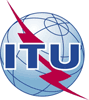 世界电信标准化全会（WTSA-16）
2016年10月25日-11月3日，哈马马特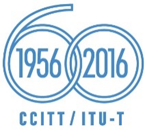 全体会议全体会议文件 42(Add.4)(Rev.1)-C2016年9月30日原文：英文非洲电信联盟各主管部门非洲电信联盟各主管部门非洲电信联盟各主管部门第29号决议“国际电信网上的迂回呼叫程序”的拟议修改第29号决议“国际电信网上的迂回呼叫程序”的拟议修改第29号决议“国际电信网上的迂回呼叫程序”的拟议修改“国际电信网上的迂回呼叫程序”“国际电信网上的迂回呼叫程序”“国际电信网上的迂回呼叫程序”摘要：X国（用户所在地）Y国（提供方所在地）应采取总体上协作与合理的方式 应采取总体上协作与合理的方式希望限制或禁止的X主管部门应确定明确的政策立场X主管部门应使人们了解其国家立场Y主管部门应通过一切可用的官方途径使在其领土上的由成员国授权的运营机构和提供商注意这一情况X主管部门应告知在其领土上运营的由成员国授权的运营机构这一政策立场，而那些由成员国授权的运营机构则应采取步骤，确保其国际运营协议符合该立场Y国的由成员国授权的运营机构应予以合作，考虑对国际运营协议进行必要的修订X国（用户所在地）Y国（提供方所在地）Y主管部门和/或Y国内的由成员国授权的运营机构应努力确保在其领土上运营的提供商认识到：a)		不应在一个明确禁止业务的国家提供这种业务；以及b)		的配置类型不得造成国际PSTN的质量和性能下降X主管部门应在其管辖和责任范围内采取一切合理的措施，阻止在其领土上提供和/或使用以下业务：a)		被禁止的回叫业务；和/或b)		对网络有害的回叫业务。X国的ROA应在实施这些措施方面给予合作。Y主管部门和Y国的由成员国授权的运营机构应
采取所有合理的措施，阻止提供商在其领土上：a)		向禁止回叫业务的其他国家提供业务；
和/或b)		提供有损于相关网络的回叫业务。注 – 对那些将视为《国际电信规则》中定义的“国际电信业务”的国家而言，在相关的由成员国授权的运营机构之间应就运营条件签订双边运营协议。